 Name: ___________________ ___________________    Class:     H  R  E  T  Due Date: Ever y morning - - - Remember, you can turn in HW early Homework for the week of: March 18th – March 22th (Monday – Friday) *** Notes – Worksheets are usually double-sided; assignments are for both sides unless otherwise stated.  If your child has worked on HW for 25mins (on a worksheet) you can sign the worksheet or this cover sheet and it will count as completed.  In addition to the homework listed above, students should review their notes DAILY to ensure understanding of information.  Also, classwork may be given to finish at home and is due the next morning.  Please encourage your child to read!  If you feel your child may need extra help, please email me to set up a time.  Thanks and have a super week! Ms. Andrade       sandrade@tauntonschools.org 		       www.sandrade301.weebly.comS.S.ELA (Group H)Caregiver Signature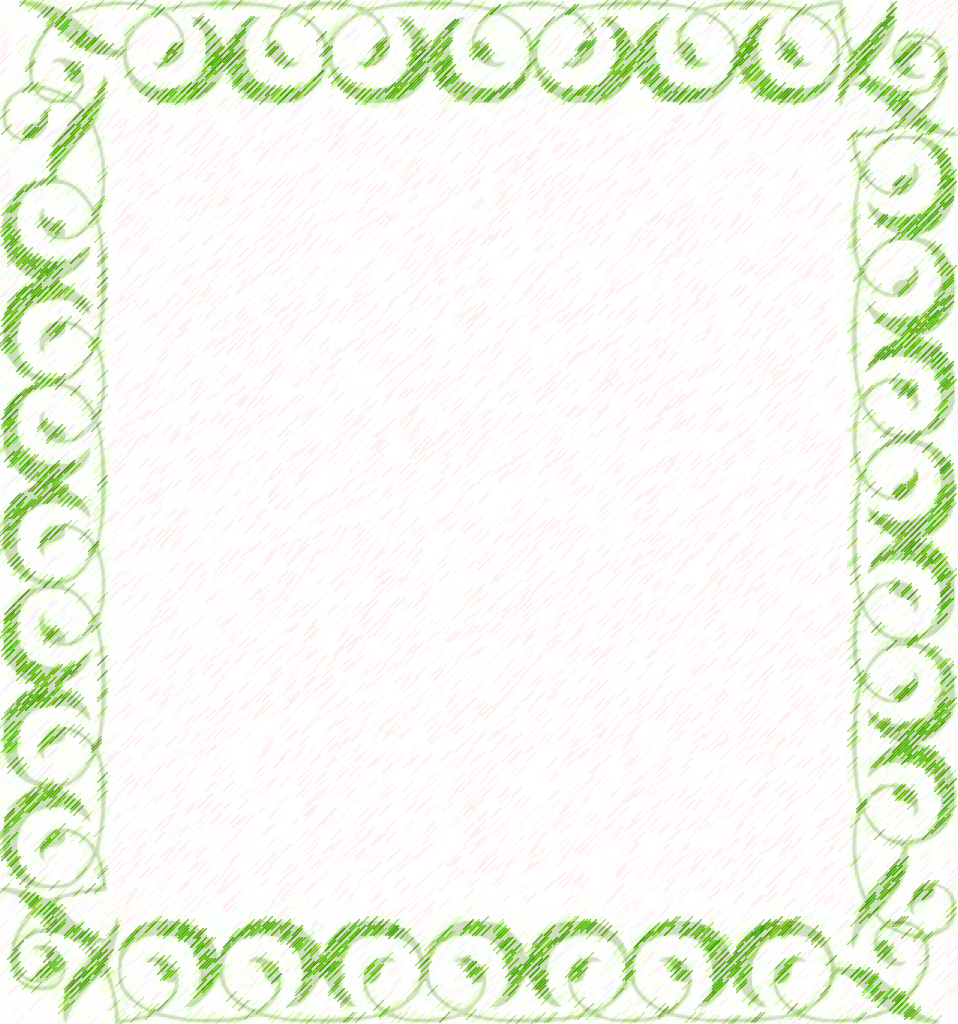 MondayNone (classes finishing test)NoneTuesdayStudy Greek mapLatin and Greek PrefixesWednesdayWorksh 82-83Read for 15 minutesThursdayStudy vocab and Greek mapStudy vocab for QuizFridayStudy vocabLibraryVocab Quiz